Управление матрицами автозаказа ТОО Фармаком(заявка 1006887 от 09.02.2022)Все управление матрицами находится в Базе Исправлений на сервере. 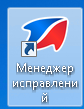 Всего имеется 4 категории аптек A, B, C и D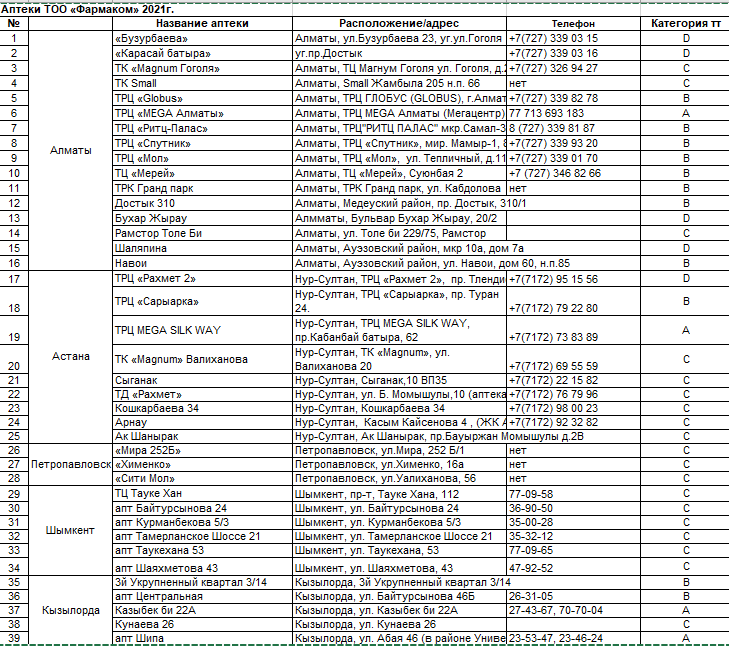 Назначение категории для аптеки через Справочники -> Дополнительные возможности -> Настройка профилей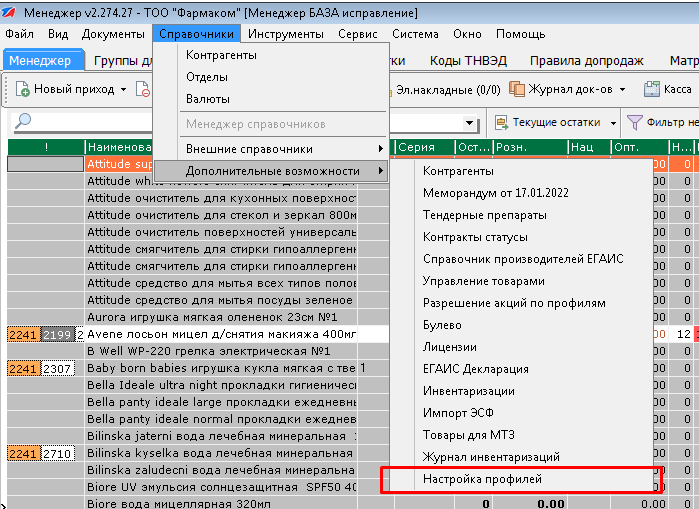 Изменить привязку аптеки к категории можно через двойной клик 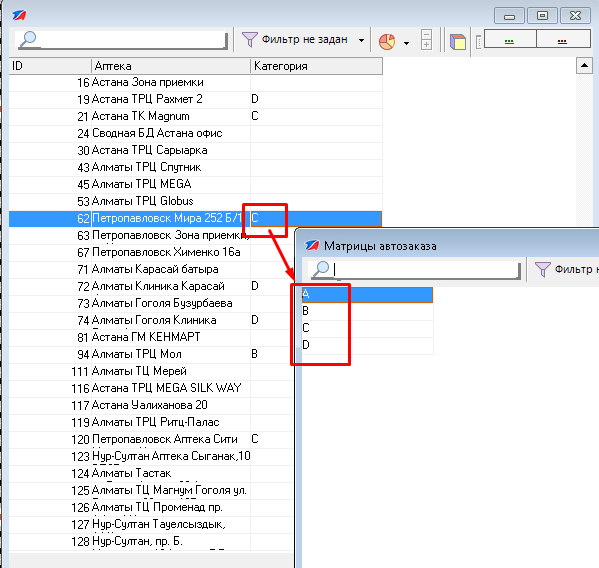 Изменение содержимого самой матрицы доступно через вкладку «Матрицы автозаказа (нов)»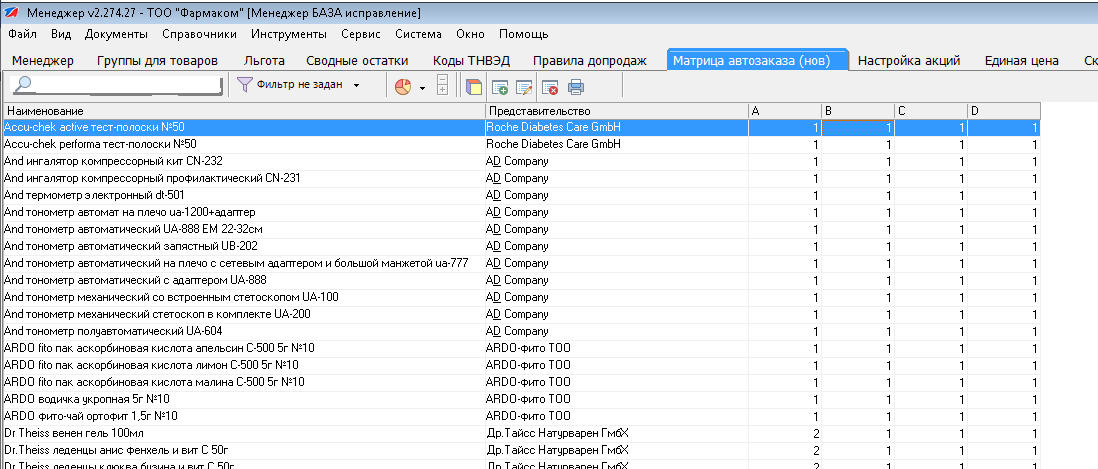 Через панель инструментов можно добавлять позиции, редактировать кол-во и удалять позиции 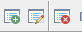 Настройки автозаказа на точках выглядят так: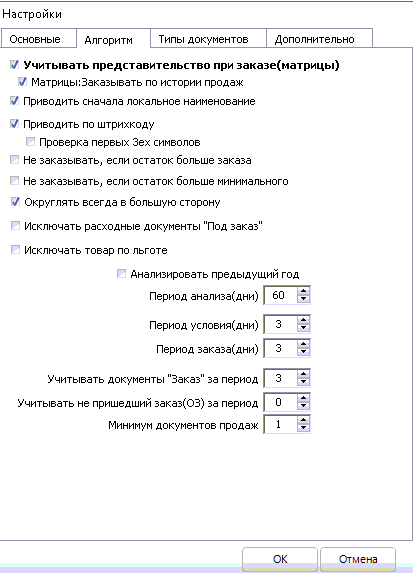 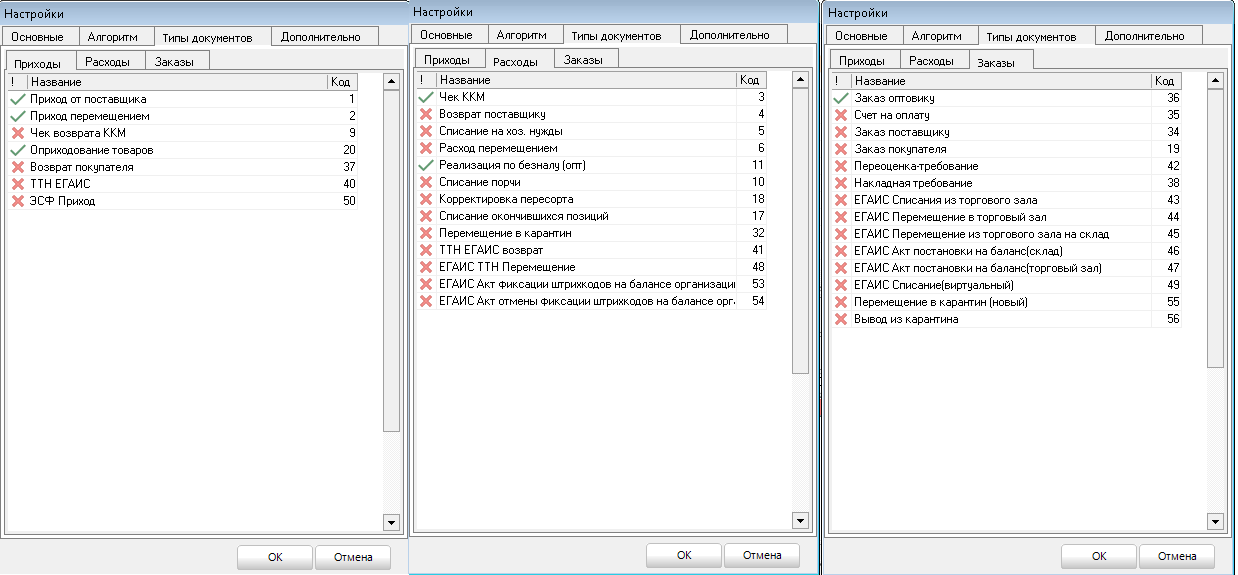 * дополнительно от 02-12-2019 (заявка 950485) Внесены изменения в документ "заказ оптовику": теперь нельзя удалять/редактировать строки, которые находятся в матрице этой аптеки, но при этом можно удалять документ заказа полностью